BEST/VTPBiS Project 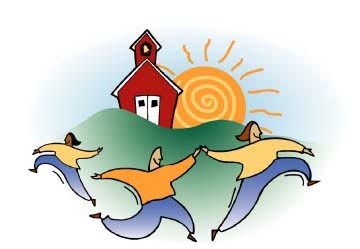 Professional Learning Opportunities and FeesJuly 2015 - June 2016The following learning opportunities and related costs are eligible for BEST/Act 230 funding. *Please visit www.pbisvermont.org for an updated list of dates and locations beginning September 1, 2015.Professional Learning Opportunities:Professional Learning Opportunities:Professional Learning Opportunities:Professional Learning Opportunities:DateMonth Fee per personUniversal (Tier 1) Targeted (Tier 2)Intensive (Tier 3)September 20153How to use SWIS WebinarDetails & Registration: http://uvmcdci.adobeconnect.com/e1mwdx7c44z/event/registration.htmlFREET-19VTPBiS Coordinators “Welcome Back” WebinarDetails & Registration: http://uvmcdci.adobeconnect.com/e4l8or91vtz/event/registration.htmlFREET-1,2,316How to use SWIS-CICO WebinarDetails & Registration: http://uvmcdci.adobeconnect.com/e70348knghb/event/registration.htmlFREET-224Rule 4500: The Use of Restraint and Seclusion in Vermont Schools WebinarDetails & Registration: http://uvmcdci.adobeconnect.com/e6urpryk0yi/event/registration.htmlFREET-1,2,3October 20159Vermont Annual PBIS Leadership ForumLocation: Killington Grand ResortDetails & Registration: https://www.surveymonkey.com/r/SDLKV5B$144T-1,2,314Classroom Management WebinarDetails & Registration: http://uvmcdci.adobeconnect.com/e5mtcippt0c/event/registration.html$50T-1,2,330Crisis Prevention and Intervention (CPI)Location: Best Western, South BurlingtonDetails & Registration: https://www.surveymonkey.com/r/72DXXPB$100 Full Course$63 – RefresherT-1,2,3November 201512Bullying Prevention WebinarDetails & Registration: http://uvmcdci.adobeconnect.com/e78ldonlz17/event/registration.htmlFREET-1,2,3November 201513 & 20Functional Behavioral Assessment and Behavior Support Planning (FBA/BSP)Location: Best Western, South BurlingtonDetails & Registration: https://www.surveymonkey.com/r/PHDZ7SM$175T-1,2,318Understanding Trauma WebinarDetails & Registration: http://uvmcdci.adobeconnect.com/e3rgrq1u81v/event/registration.html$50T-1,2,3December 20152Universal Screening WebinarDetails & Registration: http://uvmcdci.adobeconnect.com/e342jqo64uf/event/registration.htmlFREET-1,2,34De-escalation and Relationship Building SkillsLocation: Killington Grand ResortDetails & Registration: https://www.surveymonkey.com/r/PHTQ9MQ$110T-1,2,39Social Skills WebinarDetails & Registration: http://uvmcdci.adobeconnect.com/e6a7kgslv51/event/registration.html$50T-1,2,3January 20168Crisis Prevention and Intervention (CPI)Location: Killington Grand ResortDetails & Registration: https://www.surveymonkey.com/r/72DXXPB$100 Full Course$63 – RefresherT-1,2,311VTPBiS Coordinators as Coaches Learning and Networking Series – NORTHLocation: Best Western, South BurlingtonDetails & Registration: https://www.surveymonkey.com/r/CF6RPJVFREET-1,2,312VTPBiS Coordinators as Coaches Learning and Networking Series – SOUTHLocation:  Newsbank Conference Center, ChesterDetails & Registration: https://www.surveymonkey.com/r/CF6RPJVFREET-1,2,313VTPBiS Universal (Tier 1) Orientation WebinarDetails & Registration: http://uvmcdci.adobeconnect.com/e788mae3g1e/event/registration.htmlFREET-114VTPBiS: Intensive (Tier 3) Orientation WebinarDetails & Registration: http://uvmcdci.adobeconnect.com/e21sd62xozn/event/registration.htmlFREET-320VTPBiS Targeted (Tier 2) Orientation WebinarDetails & Registration: http://uvmcdci.adobeconnect.com/e5lr2a5zww7/event/registration.htmlFREET-227VTPBiS Intensive (Tier 3) Wraparound Overview WebinarDetails & Registration: http://uvmcdci.adobeconnect.com/e1q396hmyqu/event/registration.htmlFREET-3February 20164 & 11Functional Behavioral Assessment and Behavior Support Planning (FBA/BSP)Location: Killington Grand ResortDetails & Registration: https://www.surveymonkey.com/r/PHDZ7SM$175T-1,2,3March 20169Understanding Trauma WebinarDetails & Registration: http://uvmcdci.adobeconnect.com/e4ly80uwffv/event/registration.html$50T-1,2,318Crisis Prevention and Intervention (CPI)Location:  Newsbank Conference Center, ChesterDetails & Registration: https://www.surveymonkey.com/r/72DXXPB$100 Full Course$63 – RefresherT-1,2,330-31VTPBiS Universal (Tier 1) Training for Leadership Teams Location: Killington Grand ResortDetails & Registration: https://www.surveymonkey.com/r/TPLCM73$259T-130-31VTPBiS Targeted (Tier 2) Training for Leadership Teams Location: Killington Grand ResortDetails & Registration: https://www.surveymonkey.com/r/PPPVPLG$286T-230-31VTPBiS Intensive (Tier 3) Training for Leadership Teams Location: Killington Grand ResortDetails & Registration: https://www.surveymonkey.com/r/F98WZ82$259T-330-31Refresher in VTPBiS FeaturesLocation: Killington Grand ResortDetails & Registration: https://www.surveymonkey.com/r/BY7MQSR$259T-1,2,3April 20166VTPBiS Universal (Tier 1) Orientation WebinarDetails & Registration: http://uvmcdci.adobeconnect.com/e6g8i6vgl3c/event/registration.htmlFREET-17VTPBiS Targeted (Tier 2) Orientation WebinarDetails & Registration: http://uvmcdci.adobeconnect.com/e1j01d1n6b5/event/registration.htmlFREET-28Building Better Behavior Support PlansLocation: Best Western, South BurlingtonDetails & Registration: https://www.surveymonkey.com/r/9JPD738$110T-2,311VTPBiS: Intensive (Tier 3) Orientation WebinarDetails & Registration: http://uvmcdci.adobeconnect.com/e6e3ya1kazu/event/registration.htmlFREET-3May 20165VTPBiS Coordinators as Coaches Learning and Networking Series – NORTHLocation: Best Western, South BurlingtonDetails & Registration: https://www.surveymonkey.com/r/CGP7WWSFREET-1,2,36VTPBiS Coordinators as Coaches Learning and Networking Series – SOUTHLocation: Franklin Conference Center, RutlandDetails & Registration: https://www.surveymonkey.com/r/CGP7WWSFREET-1,2,3On-site Professional Learning Opportunities at your School/SU/SD:On-site Professional Learning Opportunities at your School/SU/SD:On-site Professional Learning Opportunities at your School/SU/SD:The following opportunities take place on-site at your school or SU/SD with support.  For more information please contact Anne Dubie at anne.dubie@uvm.eduThe following opportunities take place on-site at your school or SU/SD with support.  For more information please contact Anne Dubie at anne.dubie@uvm.eduThe following opportunities take place on-site at your school or SU/SD with support.  For more information please contact Anne Dubie at anne.dubie@uvm.eduLearning Opportunities:Fee per personUniversal (Tier 1) Targeted (Tier 2)Intensive (Tier 3)Team Initiated Problem Solving (TIPS)FREET-1,2,3SWIS-ISIS TrainingFREET-3VTPBiS Coaching at your School/SU/SD:PBIS Implementation Coaching OROn-site Professional Learning (eg. Refresher in VTPBiS Features)$100/hourOR$500/Day (8 hrs)T-1,2,3 Pre-Recorded Learning Modules:Pre-Recorded Learning Modules:Pre-Recorded Learning Modules:The following FREE learning opportunities, including robust workbooks, can be accessed online at www.pbisvermont.org at a time that’s convenient for you, your school and/or SU/SD.  The following FREE learning opportunities, including robust workbooks, can be accessed online at www.pbisvermont.org at a time that’s convenient for you, your school and/or SU/SD.  The following FREE learning opportunities, including robust workbooks, can be accessed online at www.pbisvermont.org at a time that’s convenient for you, your school and/or SU/SD.  Learning Modules:Fee per personUniversal (Tier 1) Targeted (Tier 2)Intensive (Tier 3)Getting to PBIS ReadinessFREET-1Facilitating Data Days FREET-1,2,3National and State Level Events:National and State Level Events:National and State Level Events:Life Space Crisis Intervention (LSCI) Course – $600 Course Tuition including all books and materials.  Interested? Contact Ken Kramberg at kenkramberg@gmail.com Life Space Crisis Intervention (LSCI) Course – $600 Course Tuition including all books and materials.  Interested? Contact Ken Kramberg at kenkramberg@gmail.com Life Space Crisis Intervention (LSCI) Course – $600 Course Tuition including all books and materials.  Interested? Contact Ken Kramberg at kenkramberg@gmail.com National PBIS Leadership Forum - Chicago (October 22 & 23, 2015): https://sites.google.com/a/midwestpbis.org/pbis-leadership-forum-2015/National PBIS Leadership Forum - Chicago (October 22 & 23, 2015): https://sites.google.com/a/midwestpbis.org/pbis-leadership-forum-2015/National PBIS Leadership Forum - Chicago (October 22 & 23, 2015): https://sites.google.com/a/midwestpbis.org/pbis-leadership-forum-2015/Association for Positive Behavior Support (APBS) Conference – San Francisco (March 23-26):http://apbs.org/ Association for Positive Behavior Support (APBS) Conference – San Francisco (March 23-26):http://apbs.org/ Association for Positive Behavior Support (APBS) Conference – San Francisco (March 23-26):http://apbs.org/ Related Costs:Related Costs:Related Costs:Data Collection and Reporting System Costs- PBIS School-Wide Information System (SWIS):SWIS - $300.00, SWIS & SWIS-CICO - $400.00, SWIS, SWIS-CICO & SWIS-ISIS - $500.00Data Collection and Reporting System Costs- PBIS School-Wide Information System (SWIS):SWIS - $300.00, SWIS & SWIS-CICO - $400.00, SWIS, SWIS-CICO & SWIS-ISIS - $500.00Data Collection and Reporting System Costs- PBIS School-Wide Information System (SWIS):SWIS - $300.00, SWIS & SWIS-CICO - $400.00, SWIS, SWIS-CICO & SWIS-ISIS - $500.00Mileage to travel to events @ $.575/mileMileage to travel to events @ $.575/mileMileage to travel to events @ $.575/mileEvening meals @ $13 per personEvening meals @ $13 per personEvening meals @ $13 per personOvernight lodging for double occupancy (approximately  $145.00)Overnight lodging for double occupancy (approximately  $145.00)Overnight lodging for double occupancy (approximately  $145.00)Please visit www.pbisvermont.org for an updated list of dates and locations beginning September 1, 2015.Please visit www.pbisvermont.org for an updated list of dates and locations beginning September 1, 2015.Please visit www.pbisvermont.org for an updated list of dates and locations beginning September 1, 2015.June 201620-232016 BEST/MTSS Summer Institute Registration available after March 1, 2016Location: Killington Grand ResortDetails & Registration: http://www.uvm.edu/cdci/best/?Page=CheckBack.htm$550T-1,2,3